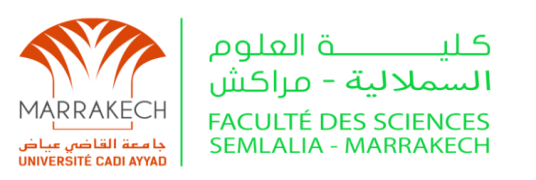 DEMANDE DE RETRAIT PROVISOIRE DU BACCALAUREATطلب السحب المؤقت لشهادة الباكالورياDe façon provisoire pour 24heures	مؤقتا لمدة 24 ساعةDate de retrait :…../…./2022                                    Signature de l’étudiant.............................Date de retour : …../…./2022إقرار بإرجاع شهادة الباكالورياDate : …../…./2022                                    Cachet et Signature :................................Je soussigné(e),                                                                                                                                                   انا الموقع أسفله,Je soussigné(e),                                                                                                                                                   انا الموقع أسفله,Je soussigné(e),                                                                                                                                                   انا الموقع أسفله,Je soussigné(e),                                                                                                                                                   انا الموقع أسفله,NOMالإسم العائليPRENOMالإسم الشخصيN° de téléphoneرقم الهاتفCINبطاقة التعريف الوطنيةCNE ou MASSARالرقم الوطني أو مسارCode APOGEEرقم أبوجيFILIEREالمسلكSEMESTREالاسدسDernière inscription20…. -20….20…. -20….آخر تسجيلJe soussigné(e),                                                                                                                                                          انا الموقع أسفله,Je soussigné(e),                                                                                                                                                          انا الموقع أسفله,Je soussigné(e),                                                                                                                                                          انا الموقع أسفله,Je soussigné(e),                                                                                                                                                          انا الموقع أسفله,NOMالإسم العائليPRENOMالإسم الشخصيCNE/ CODE MASSAR الرقم الوطني/ مسارDate de retrait provisoire  تاريخ السحب المؤقتDate de retourتاريخ الإرجاعImportants :Le retrait du baccalauréat se fait sur présentationdes pièces suivantes :La demande de retrait dument remplie et signé par l’étudiant La carte d’étudiant  En cas d’absence de la personne concernée, une procuration certifiée doit être fournie.L’étudiant a droit à un seul retrait provisoire parsemestre.Si l’étudiant dépasse le délai accordé de 24heures en cas de retrait provisoire, son inscription sera définitivement annulée.تنبيهات هامة:يمكن سحب شهادة الباكالوريا بعد الإدلاء بالوثائق التالية:طلب السحب معبأ وموقع من قبل الطالببطاقة الطالبفي حالة عدم حضور المعني بالأمر يجب الإدلاء بوكالة مصادق عليهايحق للطالب تقديم طلب سحب واحد مؤقت خلال كل فصل دراسيإذا تجاوز الطالب مدة 24 ساعة المسموح بها في حالة السحب المؤقت، فسيتم إلغاء تسجيله نهائيا.